EC2 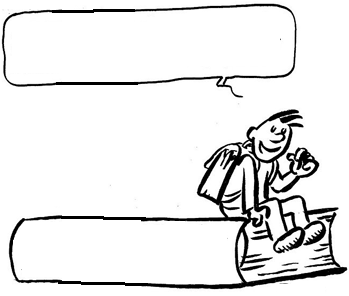 Fiche 24 : Le Saut à la perche TricherHistoire :Un kangourou échoue à ses deux premiers essais de saut à la perche. Avant le troisième, il fixe solidement la barre sur les poteaux avec de la ficelle.Problématique :Face à l’échec se mentir à soi même, tricher.Ce que j’ai retenu : ............................................................................................................................................................................................................................................................................................................................................................................................................................................................................................................................................................................................................................................................................................................................................................................................................................................................................................................................................................................................................................................................................................................................................................................................................................................................................................................................................................................................................... ............................................................................................................................................................................................................................................................................................................................................................................................................................................................................................................................................................................................................................